ПРОТОКОЛ №__6__проведения публичных слушаний"_16_" _августа__ 2019__г.                                                                                    р.п.Ковернино Присутствовали:  7 человекПредседательствующий: Сидельникова Е.А. – заместитель главы Администрации  Ковернинского муниципального района Нижегородской области  Секретарь: Жиганова Н.И. - заместитель заведующего отделом архитектуры, капитального строительства и ЖКХ   Администрации Ковернинского муниципального района Нижегородской области Члены комиссии:Гурылева М.Л.- председатель комитета имущественных отношений Администрации Ковернинского муниципального района Нижегородской области Антонов В.А.- заведующий отделом архитектуры, капитального строительства и ЖКХ   Администрации Ковернинского муниципального района Нижегородской области.Приглашенные представители:Заявители – Изъянова Валентина Николаевна         Проведение публичных слушаний назначено постановлением главы местного самоуправления  от 05.08.2019 № 8  «О назначении публичных слушаний по предоставлению разрешения на отклонение от предельных параметров разрешенного строительства на земельном участке с кадастровым номером -  52:08:0011202:1874».        Организатором проведения публичных слушаний является Администрация Ковернинского муниципального района Нижегородской области.         Публичные слушания проводятся в конференц -зал Администрации Ковернинского муниципального района, расположенной по адресу: р.п.Ковернино, ул.К.Маркса, д.4,  в  17-15 часов  согласно оповещению о начале публичных слушаний, обнародованному  в районной библиотеке, расположенной по адресу: Нижегородская область, Ковернинский район, р.п.Ковернино, ул.К.Маркса, д.10 (Акт об официальном обнародовании нормативного правового акта, принятого Администрацией Ковернинского муниципального района Нижегородской области от  05.08.2019г.)          Территорией  в отношении которой  проводятся  публичные слушания является:            - земельный участок с кадастровым номером 52:08:0011202:1874, расположенный по адресу: Нижегородская область, Ковернинский район, р.п.Ковернино, ул.Коммунистов,д.61.          Предложения и замечания участников публичных слушаний принимались с 06 августа по 16 августа 2019 года отделом архитектуры, капитального строительства и ЖКХ Администрации Ковернинского муниципального  района Нижегородской области по адресу: Нижегородская область, Ковернинский район, р.п.Ковернино, ул.К.Маркса, д.4.СЛУШАЛИ: Вопрос:- предоставление разрешения на отклонение от предельных параметров разрешенного строительства на земельном участке с кадастровым номером 52:08:0011202:1874, расположенном по адресу: Нижегородская область, Ковернинский район, р.п.Ковернино, ул.Коммунистов, д.61.                    Со вступительным словом выступила    Сидельникова Е.А., что в соответствии со статьей 28 Федерального закона от 6 октября 2003 года №131 – ФЗ «Об общих принципах организации местного самоуправления в Российской Федерации», статьей 40 Градостроительного кодекса Российской Федерации, решением Земского собрания Ковернинского муниципального района Нижегородской области от 25.12.2018 № 94 «О принятии полномочий по решению вопросов местного значения от городского и сельских поселений на уровень муниципального района на 2019 год»,  Правилами землепользования и застройки территории р.п.Ковернино Нижегородской области, утвержденными решением Земского собрания Ковернинского района Нижегородской области от 30.04.2008г. №34 (с изменениями), Положением  о публичных слушаниях,  утвержденным постановлением Земского собрания Ковернинского муниципального района Нижегородской области от 28 февраля 2019 года №7 сегодня проводятся очередные публичные слушания с повесткой дня: - предоставление разрешения на отклонение от предельных параметров разрешенного строительства на земельном участке с кадастровым номером 52:08:0011202:1874, расположенном по адресу: Нижегородская область, Ковернинский район, р.п.Ковернино, ул.Коммунистов, д.61.Докладчики:  зам. заведующего отделом архитектуры, капитального строительства и ЖКХ Жиганова Н.И.,  заявители – Изъянова Валентина Николаевна.О проведении публичных слушаний были уведомлены в соответствии с Положением о публичных слушаниях представители политических партий, общественных организаций и объединений.Также уведомлены: председатели комитетов Земского собрания, глава администрации р.п.Ковернино, заведующие отделами, жители р.п.Ковернино.        Постановление главы местного самоуправления  от 05.08.2019 № 8  «О назначении публичных слушаний по предоставлению разрешенияна отклонение от предельных параметров разрешенного строительства на земельном участке с кадастровым номером -  52:08:0011202:1874» было    обнародовано в районной библиотеке, расположенной по адресу: Нижегородская область, Ковернинский район, р.п.Ковернино, ул.К.Маркса, д.10 (Акт об официальном обнародовании нормативного правового акта, принятого Администрацией Ковернинского муниципального района Нижегородской области от  05.08.2019г.) и размещено на сайте Администрации Ковернинского района.           Каких-либо предложений по данному вопросу за это время не поступало, заявок на участие также не поступало.       Жиганова Н.И. доложила, что данные публичные слушания были назначены  постановлением Главы местного самоуправления Ковернинского муниципального района Нижегородской области от от 05.08.2019 № 8  «О назначении публичных слушаний по предоставлению разрешения на отклонение от предельных параметров разрешенного строительства на земельном участке с кадастровым номером -  52:08:0011202:1874».              На публичных  слушаниях рассматриваются 1 вопрос:           - предоставление разрешения на отклонение от предельных параметров разрешенного строительства на земельном участке с кадастровым номером 52:08:0011202:1874, расположенном по адресу: Нижегородская область, Ковернинский район, р.п.Ковернино, ул.Коммунистов, д.61.           В соответствие со ст.40 Градостроительного кодекса РФ, данный вопрос  подлежит обсуждению на общественных обсуждениях или публичных слушаниях.           Правообладатели земельных участков размеры которых меньше установленных градостроительным регламентом минимальных размеров земельных участков либо конфигурация, инженерно-геологические или иные характеристики которых неблагоприятны для застройки, вправе обратиться за разрешениями на отклонение от предельных параметров разрешенного строительства, реконструкции объектов капитального строительства.         По данному вопросу в   Администрацию района обратилась Изьянова Валентина Николаевна, Сироткина Светлана Валерьевна, действующая за себя и свою несовершеннолетнюю дочь Сироткину Веронику Александровну (2013 года рождения) - правообладатели земельного участка с кадастровым номером 52:08:0011202:1874.            Земельный участок расположен по адресу: Нижегородская область, Ковернинский район, р.п.Ковернино, ул.Коммунистов, д.61, площадь участка – 811м2, вид разрешенного  использования – для индивидуального жилищного строительства. Участок в соответствии с Правилами землепользования и застройки территории р.п.Ковернино Нижегородской области, утвержденными Решением Земского собрания Ковернинского района Нижегородской области от 30.04.2008г. №34(с изменениями) расположен в зоне О-1 – зона общественно-делового назначения. Предельные (минимальные и (или) максимальные) размеры земельных участков и предельные параметры разрешенного строительства, реконструкции объектов капитального строительства:          На данной территории планируется строительство индивидуального жилого дома.В зоне О-1  возможно размещение индивидуального жилого дома. В целях строительства жилого дома необходимо уменьшить минимальные отступы от границ земельного участка в целях определения мест допустимого размещения зданий, строений, сооружений, за пределами которых запрещено строительство зданий, строений, сооружений: с 5-ти метров до 3,7 метров с восточной стороны.            Если имеются вопросы, замечания, предложения просьба высказаться.        Проект решения о предоставлении разрешения на отклонение от предельных параметров разрешенного строительства, реконструкции объектов капитального строительства подлежит так же рассмотрению общественных обсуждениях или на публичных слушаниях.           Проект постановления Вам представлен для рассмотрения.
ПРОЕКТ «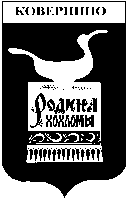 Администрация Ковернинского муниципального района Нижегородской областиП О С Т А Н О В Л Е Н И ЕО предоставлении разрешения на отклонение от предельных параметров разрешенного строительства на земельном участке с кадастровым номером 52:08:0011202:1874, расположенном по адресу: Нижегородская область, Ковернинский район, р.п.Ковернино, ул.Коммунистов, д.61            В соответствии со ст.40 Градостроительного кодекса Российской Федерации, Федеральным законом от 06.10.2003 № 131-ФЗ «Об общих принципах организации местного самоуправления в Российской Федерации», решением Земского собрания Ковернинского муниципального района Нижегородской области от 25.12.2018 № 94 «О принятии полномочий по решению вопросов местного значения от городского и сельских поселений на уровень муниципального района на 2019 год», Правилами землепользования и застройки территории р.п.Ковернино  Нижегородской области, утвержденными решением Земского собрания Ковернинского района Нижегородской области от 30.04.2008г. №34 (с изменениями), на основании  заключения по результатам публичных слушаний по вопросу предоставления разрешения на отклонение от предельных параметров разрешенного строительства  от 16.08.2019г., рекомендаций комиссии от 16.08.2019г., заявления Изъяновой Валентины Николаевны и Сироткиной Светланы Валерьевны, действующей за себя и свою несовершеннолетнюю дочь Сироткину Веронику Александровну 2013 года рождения, Администрация   п о с т а н о в л я е т:        1. В целях строительства  индивидуального жилого дома, расположенного по адресу: Нижегородская область, Ковернинский район, р.п.Ковернино, ул.Коммунистов, д.61, предоставить Изъяновой Валентине Николаевне и Сироткиной Светлане Валерьевне, Сироткиной Веронике Александровне,  разрешение на отклонение от предельных параметров разрешенного строительства на земельном участке с кадастровым номером 52:08:0011202:1874, общей площадью – 811 кв.м, принадлежащем заявителям на праве  общей долевой собственности (Выписка из ЕГРН от  15.12.2018г.), расположенном по адресу: Нижегородская область, Ковернинский район, р.п.Ковернино, ул.Коммунистов, д.61, находящемся в границах зоны О-1 – зона общественно-делового назначения, в части  уменьшения минимального отступа от границ земельного участка до зданий, строений, сооружений с 5-ти метров до 3,7 метров с восточной стороны.        2. Отделу архитектуры, капитального строительства и ЖКХ Администрации Ковернинского муниципального района Нижегородской области обеспечить обнародование и размещение на официальном сайте настоящего постановления.» В целях соблюдения права человека на благоприятные условия жизнедеятельности, прав и законных интересов правообладателей земельных участков и объектов капитального строительства публичные слушания по вопросу предоставления разрешения на отклонение от предельных параметров разрешенного строительства на земельном участке  с кадастровым номером -  52:08:0011202:1874, проводятся с участием граждан, проживающих в пределах территориальной зоны, в границах которой расположен земельный участок, применительно к которому запрашивается разрешение.         Повторюсь, что приглашены были все заинтересованные лица, а так же  правообладатели земельных участков смежных с участками, относительно которых запрашивается данное разрешение.          Участники публичных слушаний вправе представить  свои предложения и замечания, касающиеся указанного вопроса, для включениях их в протокол публичных слушаний.         В ходе проведения публичных слушаний  возражений не поступало.  По результатам публичных слушаний заместитель главы Администрации Ковернинского муниципального района Е.А.Сидельникова  подвела итоги обсуждения вопроса:                           1. Публичные слушания по вопросу предоставления разрешения на отклонение от предельных параметров разрешенного строительства считать состоявшимися.             2. Рекомендовать комиссии по подготовке правил землепользования и застройки подготовить заключение по результатам публичных слушаний             3.  Рекомендовать главе местного самоуправления  Ковернинского муниципального района предоставить  разрешение на отклонение от предельных параметров разрешенного строительства на земельном участке с кадастровым номером 52:08:0011202:1874.ПредседательствующийЗаместитель главы Администрации Ковернинского муниципального района                                                      Е.А.СидельниковаСекретарь:                                                                                                               Н.И.ЖигановаСписок присутствующих на публичных слушаниях№ п/пНаименование размера, параметраЗначение, единица измерения, дополнительные условия1Минимальные и (или) максимальные размеры земельного участка, в том числе его площадь1) минимальный размер земельного участка для объектов дошкольного образования 1600 кв.м;2) минимальный размер земельного участка для фельдшерско-акушерского пункта 200 кв.м;3) минимальный размер земельного участка для объектов общеобразовательного назначения 6000 кв.м.;4) минимальный размер земельного участка для магазина 100 кв.м.;5) минимальный размер земельного участка для гостиницы 1000 кв.м.;6) минимальный размер земельного участка для объекта общественного питания 560 кв.м.;7) минимальный размер земельного участка для объектов спорта 200 кв.м.;8) максимальный размер земельного участка для рынка 20000 кв.м.;9) максимальный и минимальный размер земельного участка для иных объектов не подлежит установлению.2Минимальный отступ от границ земельных участков до зданий, строений, сооружений1) минимальные отступы от границ земельных участков до стен зданий, строений, сооружений должны составлять со стороны улиц – не менее чем 5 м, со стороны проездов – не менее чем 3 м, от других границ земельного участка – не менее 3 м. при условии соблюдения норм инсоляции, освещенности и требований пожарной безопасности.2) минимальный отступ от границ земельного участка до иных зданий, строений, сооружений – 3м при условии соблюдения норм инсоляции, освещенности и требований пожарной безопасности. 3) минимальный отступ от красной линии до зданий строений и сооружений:а) 5 м при осуществлении нового строительства;
б) 25 м до зданий дошкольных образованных организаций и зданий организаций начального общего и среднего (полного) общего образования.4) 15 м до зданий поликлиник.При осуществлении проектирования и строительства в границах реконструируемой застройки, с учетом линии регулирования застройки.3Предельное количество этажей1) для объектов дошкольного образования не более 3 этажей, если иное не установлено техническими регламентами;2) для объектов общеобразовательного назначения не более 3 этажей, если иное не установлено техническими регламентами;3) для объектов здравоохранения не более 3 этажей, если иное не установлено техническими регламентами;4) для объектов делового управления не более 3 этажей;5) для магазинов не более 3 этажей;6) для объектов банковской и страховой деятельности не более 3 этажей;7) для объектов гостиничного обслуживания не более 3 этажей; 8) для объектов спорта не более 2 этажей;9) для объектов общественного питания не более 2 этажей;10) для обеспечения внутреннего правопорядка не более 3 этажей.11)для объектов придорожного сервиса не более 2 этажей;12) для объектов гаражного назначения не более 2 этажей;13) для объектов бытового обслуживания не более 2 этажей;14) для иных объектов капитального строительства предельное количество этажей не подлежит установлению.4Максимальный процент застройки в границах земельного участка1) 30% для размещения объектов дошкольного образования;2) 40% для размещения объектов общеобразовательного назначения;3) для иных объектов капитального строительства максимальный процент застройки не подлежит установлению5Иные предельные параметры разрешенного строительства, реконструкции объектов капитального строительстваПо параметрам застройки зоны О1: радиусы обслуживания учреждениями и предприятиями обслуживания населения; требования и параметры по временному хранению индивидуальных транспортных средств, размещению гаражей и открытых автостоянок, требования и параметры к доле озелененной территории земельных участков, регламентируются и устанавливаются нормами градостроительного проектирования._______________________№ __№ п/пФ И.О.Адрес места регистрации1Сидельникова Евгения Александровна2Гурылева Марина ЛаврентьевнаР.п.Ковернино, пер 7-й Кооперативный, д.3 Антонов Владимир Анатольевич4Жиганова Нина ИвановнаР.п.Ковернино, ул.Колхозная,д.4, кв.25 Изъянова Валентина НиколаевнаР.п.Ковернино, ул.Коммунистов, д.616 Барминов Виктор ТрифоновичР.п.Ковернино, ул.Колхозная, д.107Шустова Наталья НиколаевнаР.п.Ковернино,